Music Festival Set Times & Line-UpNow that you’ve planned your Music Festival, it’s time to think about the “Set Times & Line-Up” of your acts, musicians, bands or DJ’s.  “Set Times” give information to your “festival-goers” about who is playing on which day, at which time, and on which stage.Task 1: There should be at least TWO STAGES at your Music Festival and you must now organise who is playing on which stage and when. You will need to “name” each stage and think carefully about which act will be performing when and for how long (perhaps keeping your “headliner” to ‘close’ the festival on the “Main Stage” – as is common in line-ups at many Music Festivals!) You should present your Music Festival Set Times & Line-Up either using a Spreadsheet, PowerPoint Slides, using MS-Word or by writing this out on paper (sketching your ideas out in pencil may be a good idea first as there are often frequent ‘moves around’ when putting together a festival line-up!)  One way of doing this is shown below:You’ll now need to present your “Set Times & Line-Up” in a professionally presented way to put out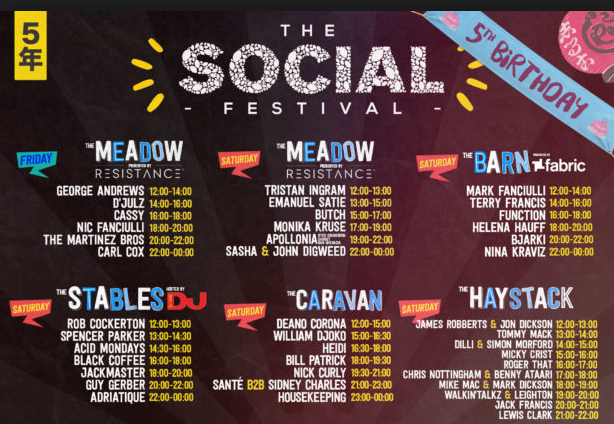 on Social Media to your “festival-goers” so they can ‘plan their day’.  The example shown to the right is taken from “The Social Festival” which had 1 stage open on the Friday, and 5 stages or performance areas on the Saturday.  TASK 2: Create and design a professionally-presented poster of your “Set Times & Line-Up” for your ownMusic Festival.Stage 1 Name: Iron First Stage (Main Stage)Stage 2 Name: Summer SoundsStage 1 Style of Music: Heavy Metal BandsStage 2 Style of Music: Pop BandsStage Times: 12noon-10pmStage Times: 3pm-9pm12noon-1.30pm	Slippery Play1.30pm-3pm		Purely Purpleetc.3pm-4pm		Spoons and a Toothbrush4pm–5pm		Purely Yellowetc.